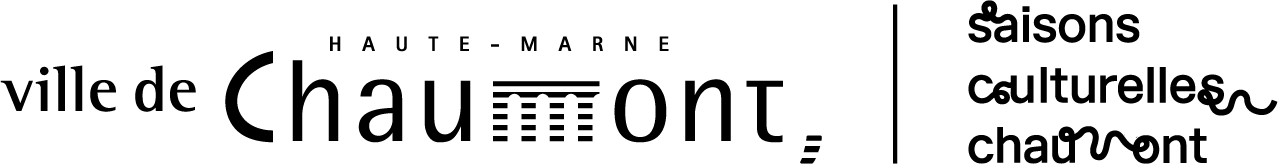 Direction des Politiques CulturellesLe Nouveau Relax15 bis rue Lévy Alphandéry52000 CHAUMONT 03.25.30.60 56/60 57admin.culture@ville-chaumont.frDemande de subvention des Compagnies artistiques professionnelles Pour l’année 2023Date limite de dépôt : lundi 27 mars 2023Liste des pièces à fournir :un relevé d’identité bancaire ou postal au nom de l’association (à joindre obligatoirement à chaque nouvelle demande),un exemplaire des statuts déposés ou approuvés de l’association (s’ils n’ont jamais été transmis ou si des modifications sont intervenues depuis 2022), le compte de résultat et le bilan de l’année 2022,la copie des comptes bancaires au 31 décembre 2022,les bilan qualitatif et quantitatif de l’année 2022,le budget prévisionnel de l’année 2023,la présentation détaillée du ou des projet(s) prévu(s) en 2023.1. IDENTIFICATION ET COORDONNÉES DE L’ASSOCIATIONNom de l’association : …………………………………………………………………………………………………………………………………………Adresse du siège social : …………………………………………………………………………………………………………………………………….N° de SIREN/SIRET: …………………………………………………………………………………………………………………………………………… N° Licence entrepreneur du spectacle et date de validité : ………………………………………………………………………………Nom et coordonnées de la personne en charge du dossier : ……………………………………………………………………………………………………………………………………………………………………………………………………..……………………………………………………Téléphone : ………………………………………………… Portable : ………………………………………………………E-mail : ……………………………………………………………………………………………………………….…………………Territoire d’action :  communal                                intercommunal                                départemental                                régional                                autre – à préciser (quartier, jumelage…) : ……………………………………………3. FONCTIONNEMENT DE L’ASSOCIATIONComposition de l’association :Nombre total d’adhérents : /_______ /26-29 ans : /________/60 ans et plus : /_______/Nombre de bénévoles : /______ /Salariés permanents : /______ /           Dont CDI : /______ /             CDD : /______ /Fonction(s) des salariés (indiquer les temps-partiels, mi-temps, tiers-temps et emplois aidés) :………………………………………………………………………………………………………………………………………………………………………………………………………………………………………………………………………………………………….……….……………………………………………………………………………………………………………………………………………………………………………………………………………………………………………………………………………………………………………………………………………………………………………………………………………………………4. ACTIVITES DE L’ANNÉE PASSÉE    (à remplir uniquement si vous ne fournissez pas votre rapport d’activité en annexe) Précisez :les actions menées en 2022, en indiquant les dates, la fréquence et le public concerné :……………………………………………………………………………………………………………………………………………………………………………………………………………………………………………………………………………………………….……….……………………………………………………………………………………………………………………………………………………………………………………………………………………………………………………………………………………………………………………………………………………………………………………………………………………………………………………………………………………………………………………………………………………………………………………………………les actions annulées ou reportées :………………………………………………………………………………………………………………………………………………………………………………………………………………………………………………………………………………………………………………………………………………………………………………………………………………………………………………………………………………………………………………………………………………………………………………………………………………………………………………………………………………………………………………………………………………………………………………………………………………………………………………………….……….………………………………………………………les actions nouvelles mises en place en 2022 :………………………………………………………………………………………………………………………………………………………………………………………………………………………………………………………………………………………………….……….………………………………………………………………………………………………………………………………………………………………………………………………………………………………………………………………………………………………………………………………………………………………………………………………………………………………………………………………………………………………………………………………………………………………………………………………………………5. AIDES ACCORÉES A L’ASSOCIATION5.1 : AIDES EN NATURE :Mise à disposition de locaux par la Ville :                      Oui                 NonAdresse : ………………………………………………………………………………………………………………………………………………………………Ces locaux sont-ils occupés de façon permanente ?    Oui                 Non     (joindre un planning d’occupation)L’association a-t-elle bénéficié de concours en nature émanant des collectivités publiques ?  Oui                                 NonSi oui, de quelle(s) collectivité(s) ?  ……………………………………………………………………….……….…………………………………….………………………………………………………………………………………………………………………….…………………………………………………… Précisez la nature de ces concours : …………………………………………………………………………………………………………………………………………………………………………………………………………………………………………………………………………………………………………………………………………………………………………………………………………………………………………………………………………………………Existe-t-il une (ou des) convention(s) pour la mise à disposition de ces aides en nature ?   Oui                                Non5.2 : AIDES ACCORDÉES SOUS FORME DE SUBVENTIONS : Rappel de quelques données financières (des deux dernières années)6. CONTENU ET OBJECTIFS DE L’ACTION : Résumé du projet -10 lignes maximum (Joindre en annexe la présentation détaillée)………………………………………………………………………………………………………………………………………………………………………….………………………………………………………………………………………………………………………………………………………………………….………………………………………………………………………………………………………………………………………………………………………….………………………………………………………………………………………………………………………………………………………………………….………………………………………………………………………………………………………………………………………………………………………….………………………………………………………………………………………………………………………………………………………………………….………………………………………………………………………………………………………………………………………………………………………….………………………………………………………………………………………………………………………………………………………………………….………………………………………………………………………………………………………………………………………………………………………….………………………………………………………………………………………………………………………………………………………………………….7. ATTESTATION SUR L’HONNEUR ET MONTANT SOLLICITÉJe soussigné(e), ………………………………………………………………………………….Représentant légal de l’association,- déclare que l’association est en règle au regard de l’ensemble des déclarations sociales  et fiscales ainsi que des cotisations et paiements y afférant,- que l’association souscrit au contrat d’engagement républicain annexé au décret pris pour l’application de l’article 10-1 de la loi n° 2000-321 du 12 avril 2000 relative aux droits des citoyens dans leurs relations avec les administrations,- que l'association respecte les principes et valeurs de la Charte des engagements réciproques conclue le 14 février 2014entre l'État, les associations d'élus territoriaux et le Mouvement associatif, ainsi que les déclinaisons de cette charte, www.associations.gouv.fr/IMG/pdf/CharteEngagementsReciproques.pdf - certifie exactes les informations du présent dossier, - demande une subvention de :    * ……………………….   € au titre du fonctionnement courant   * ……………………….  € au titre d’un ou de projet(s) spécifiquesFait à……………………………………………………, le ………………………………………………… Signature du représentant légal : Votre dossier pourra faire l’objet d’une présentation aux membres de la commission culture.Des précisions vous seront apportées ultérieurement.